McCloud data collection exercise
McCloud data collection template notes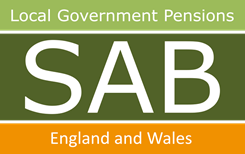 IndexIntroduction	2Data upload	2Data collection	2The 80/20 rule	2Variable-time and casual members	3McCloud L G P S data collection notes	4What is meant by part-time hours data?	4What is meant by service break data?	8Disclaimer	24IntroductionThis document accompanies the McCloud L G P S data collection template (excel spreadsheet), key bullet points and Q & A for employers. The notes contain a description of each data field.Within the template there are two worksheets titled:Part-time hours dataService breaks dataData uploadBoth Aquila Heywood and Civica are in the process of developing upload facilities that will allow administering authorities, or employers, to upload the hours and service break data directly to the pensions software system. Administering authorities should customise this section detailing how they wish the data to be uploaded to the pension software system.Data collectionThis section should be customised by administering authorities depending on which scheme they administer and what data they have already collected.Data should be provided for all employees who were active members of the L G P S on:1 April 2014 or who were active any time after this date, for members of the L G P S in England & Wales, or1 April 2015 or who were active any time after this date, for members of the L G P S in Scotland and Northern Ireland.in respect of each member to each year-end date. If the member left active membership of the scheme before the year-end date, then to the date of leaving active membership. Where the member leaves and re-joins active membership, this should be included on the excel spreadsheet.The 80/20 ruleThe McCloud L G P S data collection template aims to make the data fields as generic as possible. It uses the Pareto Principle more commonly called the 80/20 rule. The general point is that the template will collect 80 per cent of the data leaving 20 per cent that will need data manipulation. Consequently, it is envisaged that there will always need to be some form of data manipulation before the data can be uploaded to the pensions administration system.Variable-time and casual membersA variable-time employee is an employee whose contract of employment provides that they are a variable-time employee for LGPS purposes, and whose pay is calculated by reference to their duties or whose duties must only be performed on an occasional basis. A part-time employee is not a variable-time employee.Casual employment is where an employee is only guaranteed work when it is needed, and there is no expectation that there will be more work in the future. During periods when the employee is not working for the employer, the two parties have no active relationship, and neither one has any obligation toward the other. Casual employees are only compensated for time worked.McCloud L G P S data collection notesTables 1, 2 and 3 provide examples of how to complete data fields 15 or 15a and 15b, 19 or 19a and 19b where the member is part-time or term-time.Table 4 sets out a description of all the data fields (1 to 21). This is to help employers and payroll providers understand what data should be input to each field within the template. It explains how the data should be formatted and what the expected values are.Data fields 1 to 11 are generic to all worksheets. They are needed to identify the individual on the pensions administration system and are required for all interfaces. Administering authorities might need to adjust the generic data fields to account for local practices.Where a member has more than one post, the template should be completed in respect of each post under the relevant payroll reference number.Data fields 12 to 15b and 16 to 21 are specific to each worksheet.What is meant by part-time hours data?L G P S regulations define a part-time employee as an employee who is neither a whole-time employee nor a variable-time employee. So, this means for pension purposes any employee who does not work whole time and is not variable-time, is a part-time employee. This includes employees who work whole or part-time term-time. Another point to consider is that the standard weekly working hours, holiday entitlement and term-time weeks per year, vary across employers within the scheme.Each time the member’s part-time percentage or fraction changes a new service line of data should be included to the data collection template. This will generally be when a member changes their working hours, though it may also occur when they achieve a certain amount of continuous service and therefore an increased holiday entitlement.If your administering authority does not account for term-time weeks in hours data, you will need to adjust these notes (together with the notes in the data template fields) to remove reference to term-time working.Example 1 - member works 18 hours part-time and their whole time equivalent is 36 hours. The data fields should be completed as follows:Table 1 - part-time data example 1Examples 2 and 3 look at a couple of ways the part-time hours can be calculated when a member works term-time. These are not the only ways in which the term-time calculation can be performed. Whatever method is used to perform the calculation the result should be a percentage or fraction of equivalent value (eg 50 percent or 17.5/37.00 – both figures amount to the same value). You will notice that regardless of the methodology used in examples 2 and 3, the outcome within each example is the same. Therefore, this template does not instruct employers how to calculate the content of the data fields, it merely provides examples on how they can be derived.Example 2 – member works 36 hours whole-time over 40 weeks term-time which is increased to 45.4 weeks term-time to account for holiday entitlement. The data fields should be completed as follows:Calculation 1: this uses the hours worked against 45.4 weeks term-time, so includes holiday entitlementPercentage: ((45.4 / 52) x (36/36)) x 100 = 87.31 per centFraction: ((45.4/52) x 36) = 31.43 / 36.00 (whole-time equivalent hours)Calculation 2: this uses the total hours worked per year, including holiday entitlement, divided by the standard full-time hours per-yearPercentage: ((36 x 45.4) / (36 x 52)) x 100 = 87.31Fraction: (36 x 45.4) / (36 x 52) = 1634.40 / 1872.00Table 2 - part-time data example 2Example 3 – member works 18 hours part-time, 36 hours whole-time equivalent over 40 weeks term-time which is increased to 45.4 weeks to account for holiday entitlement. The data fields should be completed as follows:Calculation 1: this uses the hours worked against 45.4 weeks term-time, so includes holiday entitlementPercentage: ((45.4 / 52) x (18/36)) x 100 = 43.65 per centHours fraction: ((45.4/52) x 36) x (18/36)) = 15.71 / 36.00 (whole-time equivalent hours)Calculation 2: this uses the total hours worked per year, including holiday entitlement, divided by the standard full-time hours per yearPercentage: ((18 x 45.4) / (36 x 52)) x 100 = 43.65Fraction: (18 x 45.4) / (36 x 52) = 817.20 / 1872.00Table 3 - part-time data example 3What is meant by service break data?Service break data is needed for all periods of authorised unpaid leave, trade disputes and unauthorised leave. Authorised unpaid leave, for this purpose, includes:any period of unpaid additional maternity or adoption leave, generally from week 40 to week 52, but may start from week 27any period of unpaid shared parental leaveany period of unpaid parental bereavement leaveany period of unpaid leave the member chooses to take, for example, time off for a sabbatical or where a member who works in a school wishes to take leave in term-timeDo not include service break data for sickness absence, ordinary maternity or adoption leave (first 26 weeks of leave), paid additional maternity or adoption leave (generally from week 27 to week 39), paternity leave, reserve forces leave (where the employee elects to remain in the LGPS), paid shared parental leave or paid parental bereavement leave.Table 4 McCloud data collection notesDisclaimerThe information contained in this note and accompanying McCloud L G P S Data Collection template has been prepared by the Local Government Association (L G A) on behalf of the Scheme Advisory Board (SAB). It was produced in conjunction with the McCloud implementation group (‘the Group’). It represents the views of the Group and should not be treated as a complete and authoritative statement of the law. Readers may wish, or will need, to take their own legal advice on the interpretation of any piece of legislation. No responsibility whatsoever will be assumed by the L G A, SAB or the Group for any direct or consequential loss, financial or otherwise, damage or inconvenience, or any other obligation or liability incurred by readers relying on information contained in this note or accompanying template.Data field 14Data fields 15 & 19 – only to be completed if data fields 15a & 15b, 19a & 19b are left blankOR Data fields 15a & 19a - only to be completed if data fields 15 & 19 are left blankData fields 15b & 19b - only to be completed if data fields 15 & 19 are left blankExample 1P50.00OR 1836Data field 14Data fields 15 & 19 – only to be completed if data fields 15a & 15b, 19a & 19b are left blankORData fields 15a & 19a - only to be completed if data fields 15 & 19 are left blankData fields 15b & 19b - only to be completed if data fields 15 & 19 are left blankExample 2– calculation 1P87.31OR31.4336.00Example 2– calculation 2P87.31OR1634.401872.00Data field 14Data fields 15 & 19 – only to be completed if data fields 15a & 15b, 19a & 19b are left blankORData fields 15a & 19a - only to be completed if data fields 15 & 19 are left blankData fields 15b & 19b - only to be completed if data fields 15 & 19 are left blankExample 3– calculation 1P43.65OR15.7136.00Example 3– calculation 2P43.65OR817.201872.00Type of data fieldData field numberTitle of data fieldDescription of data fieldFormat of data fieldValue of data fieldGeneric data to each worksheet1NI NumberNational Insurance Number of the member.Alphanumeric (for example: AB123456A)Not applicableGeneric data to each worksheet2SurnameThe surname of the member.Alpha (for example Smith)Not applicableGeneric data to each worksheet3ForenameThe forename of the member.Alpha (for example Jack)Not applicableGeneric data to each worksheet4Date of BirthThe date of birth of the member.D D/M M/Y Y Y YNot applicableGeneric data to each worksheet5Employer identifierThis is the unique identifier for an employer provided by the administering authority.Alphanumeric (for example Academy 6 or 25 Academy)Not applicableGeneric data to each worksheet6Employer nameName of the member’s employer.Alpha (for example Blackpool Council)Not applicableGeneric data to each worksheet7Pension ref numberThis is the member’s unique pension reference number. Only complete this field if required by the pensions administration software.Alphanumeric (for example 123456 or 12345A)Not applicableGeneric data to each worksheet8Payroll ref 1This is a unique identifier. Normally, this is the employee's payroll or post number with the current employer.Alphanumeric (for example 123456 or 12345A)Not applicableGeneric data to each worksheet9Payroll ref 2This is a 2nd unique identifier where relevant.Alphanumeric (for example 123456 or 12345A)Not applicableGeneric data to each worksheet10Payroll ref 3This is a 3rd unique identifier where relevant.Alphanumeric (for example 123456 or 12345A)Not applicableGeneric data to each worksheet11StatusIndicates whether the individual is an active contributing member of the scheme or ceased contributing and has left active membership of the scheme (this includes members who have opted out of the scheme).Alpha (1 character only)C =ContributingN = Non-contributingPart-time hours data in relation to the unique payroll reference12Date hours startedIndicates the start date for the period of hours. If the member’s hours have changed there will be a start and end date for each hours change.DD/MM/YYYYNot applicablePart-time hours data in relation to the unique payroll reference13Date hours endedIndicates the end date for the period of hours. If the member’s hours have changed there will be a start and end date for each hours change.DD/MM/YYYYNot applicablePart-time hours data in relation to the unique payroll reference14Part-time indicator Indicates whether the member is in part-time employment (part-time employment includes any whole-time or part-time term-time employment). If the member’s hours have changed there will be an indicator for each period of part-time working.If this data field is left blank, this indicates that the member is whole-time.Alpha (1 character only)P = part-time (includes any whole-time or part-time term-time working) during this period of employmentPart-time hours data in relation to the unique payroll reference15Part-time hours %This field should only be filled where the part-time indicator is set to P and part-time hours are not shown as a fraction in data fields 15a and 15b.It should represent the percentage weekly part-time hours and include an adjustment for any whole-time or part-time term-time working.Numeric (for example 50.00). Software suppliers may require this field to contain a specific number of characters (for example 50.0000)Not applicablePart-time hours data in relation to the unique payroll reference15aPart-time hours numeratorThis field should only be filled where the part-time indicator is set to P and part-time hours are not held as a percentage in data field 15.It should represent the weekly part-time hours and include an adjustment for any whole-time or part-time term-time working.Numeric (for example 17.50). Software suppliers may require this field to contain a specific number of characters (for example 17.5000)Not applicablePart-time hours data in relation to the unique payroll reference15bWhole-time equivalent hours denominatorThis field should only be filled where the part-time indicator is set to P and part-time hours are not held as a percentage in data field 15.It should represent the weekly whole-time equivalent hours.Numeric (for example 37.00). Software suppliers may require this field to contain a specific number of characters (for example 37.0000)Not applicableService break data in relation to the unique payroll reference16Service break start dateIndicates the start date of the service break. The start date of the service break is the date from which the member ceased paying contributions on the pensionable pay they would have received but for the absence.DD/MM/YYYYNot applicableService break data in relation to the unique payroll reference17Service break end dateWhere data field 16 is completed, data field 17 is the end date of that service break.DD/MM/YYYYNot applicableService break data in relation to the unique payroll reference18Reason for service breakWhere data fields 16 and 17 are completed, insert the reason the member had a service break.A = authorised unpaid leave.B = Absent due to trade dispute.C= unauthorised leave.Alpha (1 character only)A or B or CService break data in relation to the unique payroll reference19Part-time hours % during service breakOnly to be completed where data fields 16, 17 and 18 are completed, member would have been part-time but for the service break, and part-time hours are not shown as a fraction in data fields 19a and 19b.Where the member is part-time (includes whole-time and part-time term-time working), some pensions administration systems require the break in service to be recorded as the part-time hours that would have been worked but for the service break.If the member is normally part-time, indicate the part-time percentage and include an adjustment for any whole-time or part-time term-time working, that would have been worked but for the service break.Numeric (for example 50.00). Software suppliers may require this field to contain a specific number of characters (for example 50.0000)Not applicableService break data in relation to the unique payroll reference19aPart time hours numerator during service breakOnly to be completed where data fields 16, 17 and 18 are completed, member would have been part-time but for the service break, and part-time hours are not held as a percentage in data field 19.Where the member is part-time (includes whole-time and part-time term-time working), some pensions administration systems require the break in service to be recorded as the part-time hours that would have been worked but for the service break.If the member is normally part-time, indicate the part-time hours numerator and include an adjustment for any whole-time or part-time term-time working, that would have been worked but for the service break.Numeric (for example 17.50). Software suppliers may require this field to contain a specific number of characters (for example 17.5000)Not applicableService break data in relation to the unique payroll reference19bWhole-time equivalent hours denominator during service breakOnly to be completed where data fields 16, 17 and 18 are completed, member would have been part-time but for the service break, and part-time hours are not held as a percentage in data field 19.Where the member is part-time (includes whole-time and part-time term-time working), some pensions administration systems require the break in service to be recorded as the part-time hours that would have been worked but for the service break.If the member is normally part-time, indicate the whole-time hours denominator and include an adjustment for any whole-time or part-time term-time working, that would have been worked but for the service break.Numeric (for example 37.00). Software suppliers may require this field to contain a specific number of characters (for example 37.0000)Not applicableService break data in relation to the unique payroll reference20Did member elect to purchase lost pension in full?Where the absence is due to service breaks A or B, the member must purchase lost pension in full to remain protected for the underpin, final pay and 85-year rule.Indicate whether the member elected to purchase lost pension in full.Alpha (1 character only)Y = member elected to purchase lost pension purchase in fullN = member did not elect to purchase lost pension in fullService break data in relation to the unique payroll reference21Did member complete the contract?If ‘Y’ is the answer to data field 20, indicate if the member completed the contract.Alpha (1 character only)Y = member completed the contract N = contributions ceased before contract end date